The City School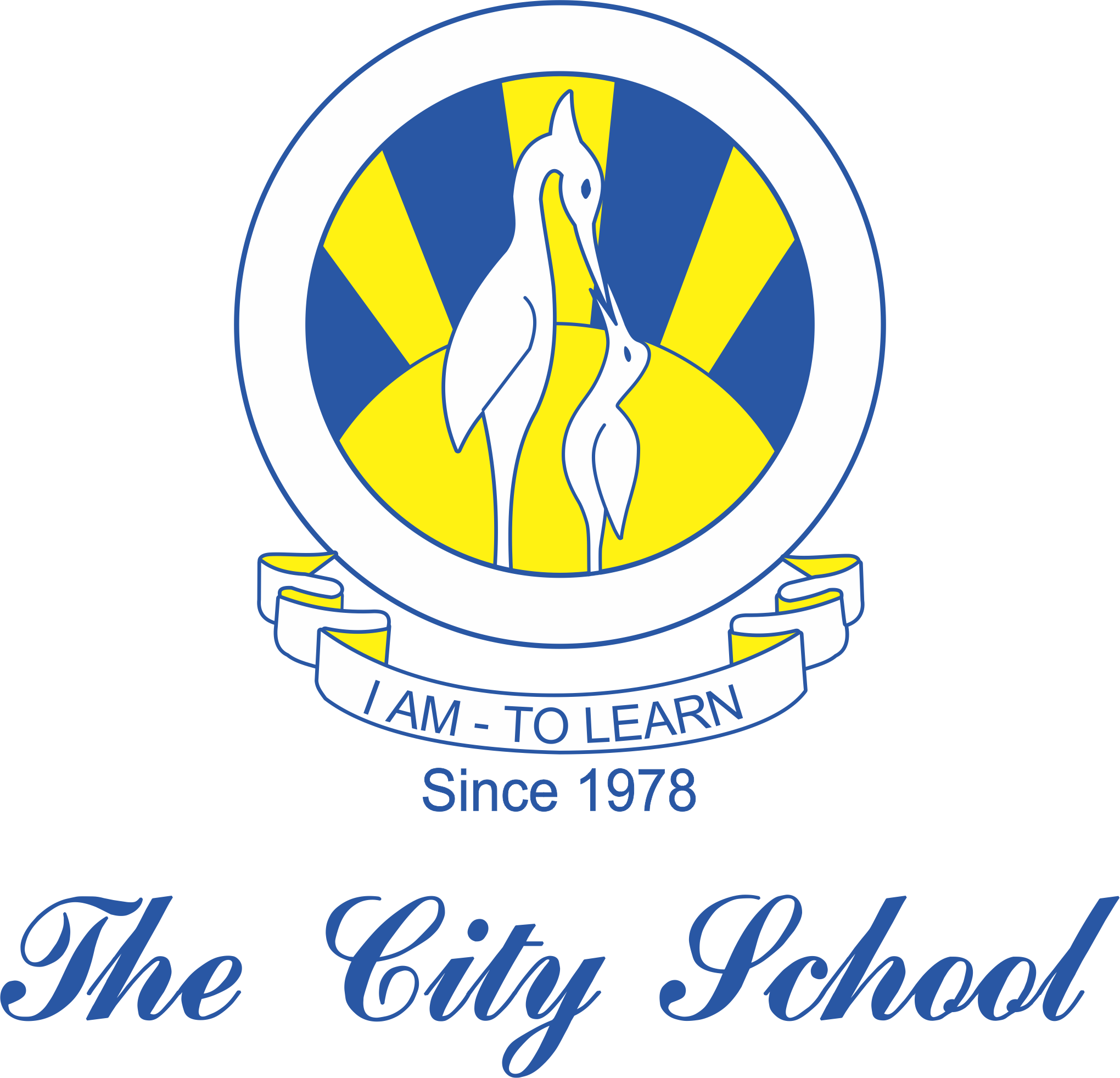 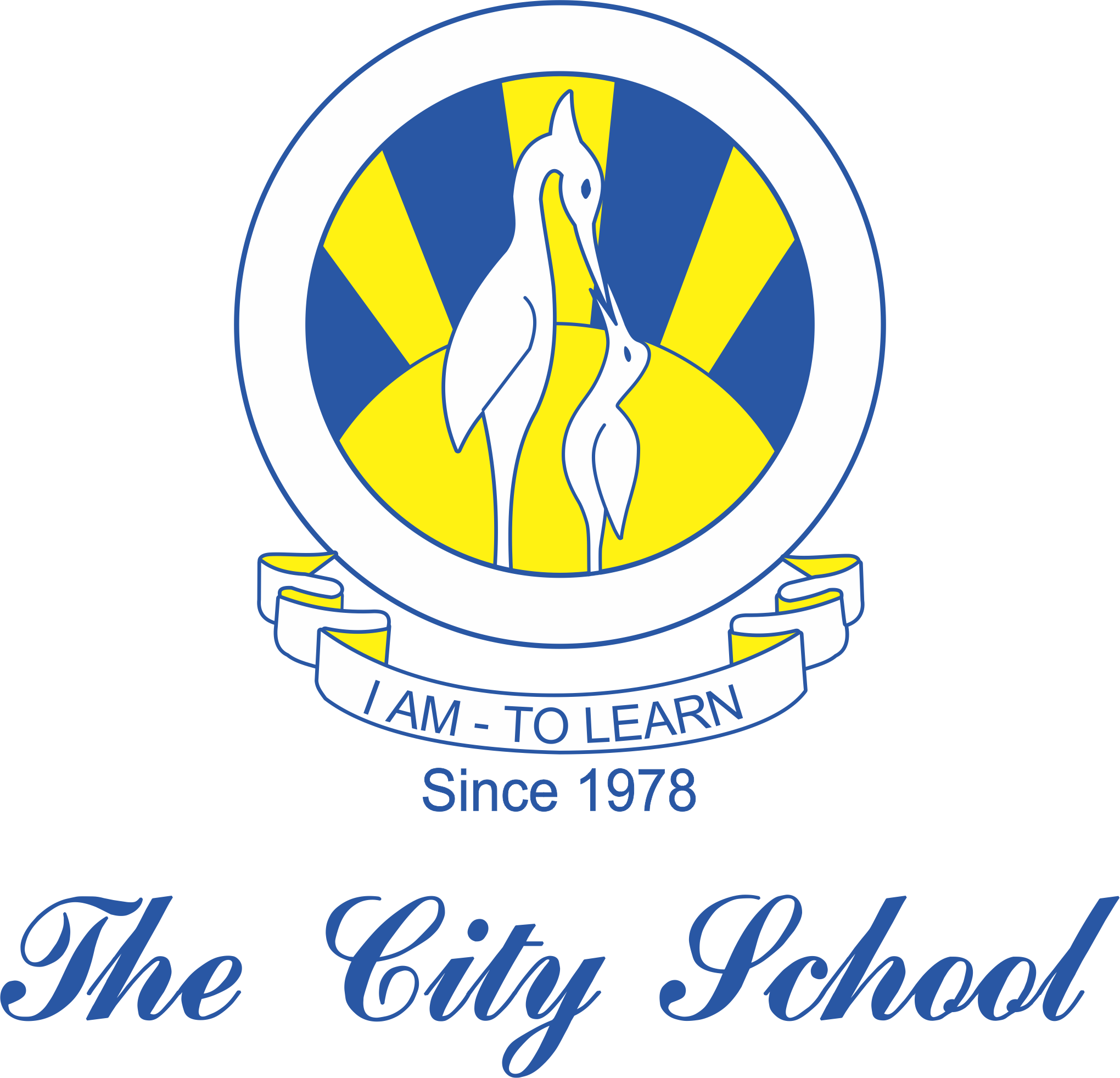 North Nazimabad Boys CampusConsolidated Syllabus for Grade 9 EOY 2018 - 19AccountingRole of Accounting.The Double Entry System of Book Keeping.Documentary Records.The General Journal.The Ledger.The Trial Balance.Books of Prime Entries.Cash Book.Bad Debts (Provision for doubtful debts)Income Statement & Financial position with adjustment of provision for doubtful debtsBank Reconciliation